Plan of the Citadel of Mohenjo-DaroThe stupa was a large square building in the north-east of the city.In the south-east corner of the city there were fortifications.The college was next to the stupa and was rectangular in shape.The granary was just to the north of the stairs.The public bath house was between the granary and the college and was rectangular but not as long as the college.The assembly hall was to the south of the college and to the north-east of the fortifications.The tower was L- shaped and was in the west of the citadel.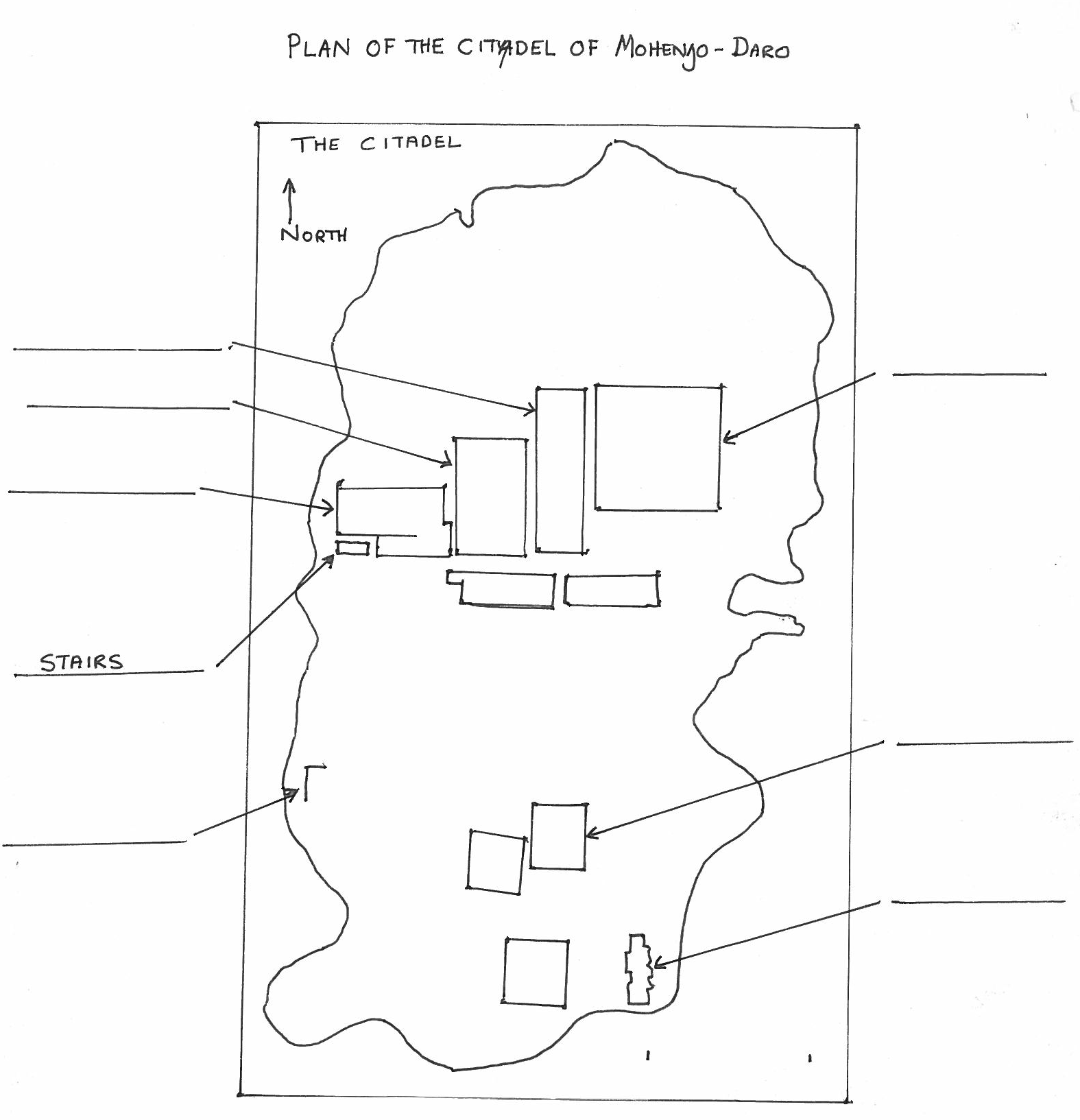 